Publicado en Madrid el 24/06/2021 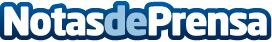 Perricone MD lanza 'Cold Plasma Plus+ The Intensive Hydrating Complex'Perricone MD amplía su reconocida colección Cold Plasma Plus+ con una hidratante multiacción que combina sus ciencias más innovadorasDatos de contacto:Patricia Alonso93 697 1730Nota de prensa publicada en: https://www.notasdeprensa.es/perricone-md-lanza-cold-plasma-plus-the Categorias: Industria Farmacéutica Moda Sociedad http://www.notasdeprensa.es